„Bajki Jeana de La Fontaine’a”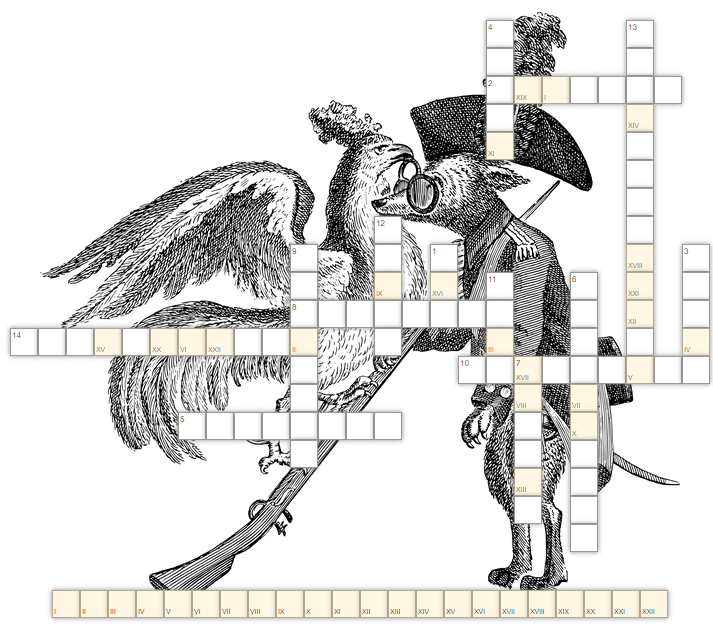 W nawiasach podano tytuły utworów Jeana de La Fontaine’a, w których należy szukać odpowiedzi.Przysmak lisa.						(bajka „Kruk i lis”)Osoba, do której kogut zaniósł perłę.		(bajka „Kogut i perła”)Rzecz pęczniejąca po zanurzeniu w wodzie.		(bajka „Człowiek i dwa osły”)Szkodnik w ogrodzie.					(bajka „Pan i ogrodnik”)Uczucie, które podzieliło braci.			(bajka „Starzec i jego synowie”)Urządzenie do wytwarzania przędzy.		(bajka „Starucha i służki”)Dwaj myśliwi: Piotr i…			(bajka „Niedźwiedź i dwaj strzelcy”)Kobieta zajmująca się czynieniem guseł, czarów.	(bajka „Wróżki”)Przyczyna zmartwień szewca.			(bajka „Szewc i Bankier”)Profesja motyla.					(bajka „Lew, wilk i lis”)Przedmiot plotki.					(bajka „Kobieta i sekret”)Dokończ zdanie: „Gorzej umieć za mało, niżeli za…”(bajka „Korzyści z nauki”)Podaj, kto wypowiada tę kwestię: „Milcz, jak one milczały, oto moja rada”.(bajka „Lwica i niedźwiedzica”)Imię jednej z kóz.					(bajka „Dwie kozy”)